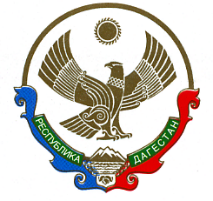 МИНИСТЕРСТВО ПРИРОДНЫХ РЕСУРСОВ И ЭКОЛОГИИ РЕСПУБЛИКИ ДАГЕСТАН(Минприроды РД)367000, РД, г. Махачкала, ул. Абубакарова, 73;    e-mail: minprirodi@e-dag.ru    т. (8722) 671240, 672957                                                                                                          «_____»___________2021 г.   П Р И К А З № ______О внесении изменений в приказ Министерства природных ресурсов и экологии Республики Дагестан от 01 апреля 2013 года № 42В целях приведения в соответствие с законодательством Республики Дагестан ведомственного нормативного правового актаприказываю:1. Утвердить прилагаемые изменения, которые вносятся в приказ Министерства природных ресурсов и экологии Республики Дагестан от 01 апреля 2013 года № 42 «Об утверждении Положения о порядке выплаты премии и материальной помощи государственным гражданским служащим Республики Дагестан, проходящим гражданскую службу в Министерстве природных ресурсов и экологии Республики Дагестан», зарегистрированный Министерством юстиции Республики Дагестан 01 ноября 2012 года за регистрационным номером № 2041 (далее – Приказ).2. Направить настоящий Приказ на государственную регистрацию в Министерство юстиции Республики Дагестан и официальную копию в Управление Министерства юстиции Российской Федерации по Республике Дагестан для включения в федеральный регистр Российской Федерации в установленном порядке.3. Разместить настоящий Приказ в информационно-телекоммуникационной сети «Интернет» на официальном сайте Министерства природных ресурсов и экологии РД (www.mprdag.ru).4.	Настоящий Приказ вступает в силу в установленном законодательством порядке.5. Контроль за исполнением настоящего Приказа возложить на статс- секретаря - заместителя министра М.Алиханову.Министр                                                                                     Р. Гамидов  Утверждены приказом Министерства природных ресурсов и экологии Республики Дагестанот «____» ___________ 2021 г. № ____ Изменения, которые вносятся в приказ Министерства природных ресурсов и экологии Республики Дагестан от 1 апреля 2013 года № 42 «Об утверждении Положения о порядке выплаты премии и материальной помощи государственным гражданским служащим Республики Дагестан, проходящим гражданскую службу в Министерстве природных ресурсов и экологии Республики Дагестан»В преамбуле слова «постановлением Правительства РД от 29.03.2007 N 85 "Вопросы Министерства природных ресурсов и экологии Республики Дагестан" (Собрание законодательства Республики Дагестан), 2007, N 3, ст. 169; 2007, N 5, ст. 309; 2007, N 20, ст. 987; 2008, N 13, ст. 544; 2009, N 7, ст. 298; 2010, N 8, ст. 378; 2010, N 19, ст. 935)» исключить;	в пункте 1 слова «(приложение № 1)» исключить;	в Положении о порядке выплаты премии и материальной помощи государственным гражданским служащим Республики Дагестан, проходящим гражданскую службу в Министерстве природных ресурсов и экологии Республики Дагестан, утвержденном указанным приказом:в пункте 1.2 после слов «а также материальной помощи» дополнить словами «и единовременного поощрения»;в пункте 2.1 после слов «сложных заданий» дополнить словами «за квартал и»;в пункте 2.4:абзац третий изложить в следующей редакции: «Премия устанавливается:- в размере должностного оклада;- в процентах к должностному окладу.»;в абзаце пятом слова «на усмотрение министра природных ресурсов и экологии Республики Дагестан (далее – Министр)» исключить;в) в пункте 2.5:в абзаце первом слова «Министра» заменить словами «министра природных ресурсов и экологии Республики Дагестан (далее – Министр)»;в абзаце втором слова «также может быть принято» заменить словом «принимается»;г) в пункте 2.6 слова «могут быть премированы» заменить словом «премируются»;д) пункт 2.7 изложить в следующей редакции:«2.7 Работникам, проработавшим неполный период, принятый в качестве расчетного для начисления премии, а также работникам, прошедшим курсы по переподготовке (переквалификации) и повышению квалификации в указанный период, выплата премии производится за фактически отработанное в данном расчетном периоде время.»;е) пункте 2.10 изложить в следующей редакции:«2.10 Премия, начисленная по итогам расчетного периода, не выплачивается работникам Министерства, в отношении которых в данном расчетном периоде применены дисциплинарные взыскания, за исключением случаев, когда наложенное в указанный период дисциплинарное взыскание снято с работника в установленном законом порядке.»;ё) в пункте 3.4:«слова может быть выплачена» заменить словом «выплачивается», после слов «материальная помощь» дополнить словами «при наличии экономии по фонду оплаты труда»;подпункт «а» исключить;в подпункте «б» слова «женщине» и «при наличии экономии по фонду оплаты труда» исключить;»в подпункте «г» перед словами «в связи» дополнить словами «тяжелого материального положения»;в подпункте «д» слова «, а также тяжелым материальным положением и др.» исключить;ж) в абзаце третьем пункта 3.6 слова «, согласованного с руководителем соответствующего структурного подразделения» исключить.з) в пункте 3.8:в абзаце первом слова «рекомендуются» заменить словом «устанавливаются»;в абзаце втором слова «подпунктов «а» и» заменить словом «подпунктом»;и) в пункте 3.9 слова «на основании подпунктов «а» и «б» пункта» заменить словами «в соответствии с пунктом», слово «отдел» заменить словом «управление»;к) пункт 3.11 исключить;л) дополнить разделом IV следующего содержания:«IV.  Порядок выплаты и размер единовременного поощрения«3.12. За безупречную и эффективную гражданскую службу работникам Министерства выплачивается единовременное поощрение. 3.13.  Выплата денежного поощрения производится за счет средств фонда оплаты труда.3.14. Решение о выплате денежного поощрения оформляется приказом Министра.3.15. Работникам Министерства выплачивается единовременное поощрение в размере одного оклада месячного денежного содержания:- в случаях, установленных подпунктами 1, 2 и 4 пункта 1 статьи 53 Закона Республики Дагестан «О государственной гражданской службе Республики Дагестан»;- в связи с юбилейными датами при достижении работником возраста 50 лет, 60 лет;- в связи с профессиональным праздником. Единовременное поощрение работникам Министерства также выплачивается в случаях и размерах, установленных Указом Президента Республики Дагестан от 08.02.2007 № 21 «О единовременном поощрении лиц, замещающих должности государственной гражданской службы Республики Дагестан».».